 L’Association ‘’Re Nouveau Basse Ville’’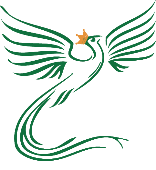 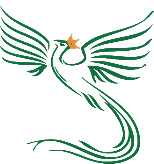 BRADERIE- BROCANTE En lien avec la maison de quartier Basse VilleSamedi 18 Mai 2024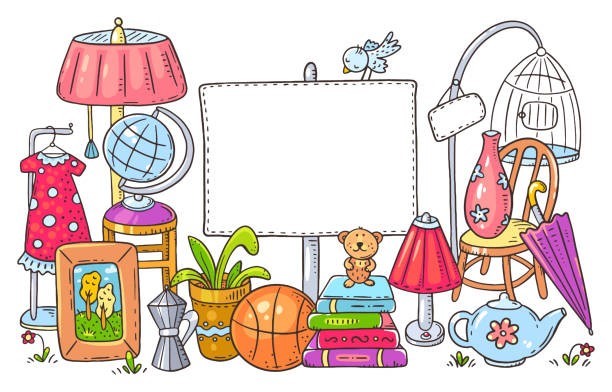 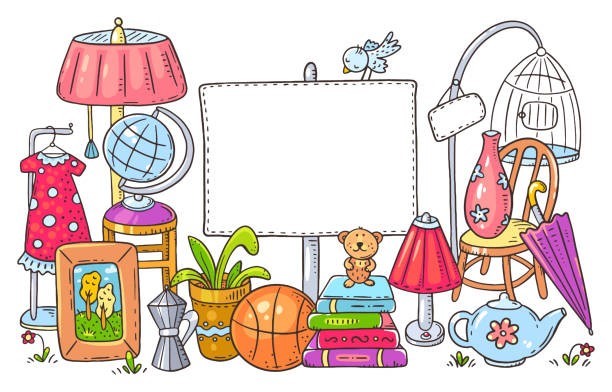 Inscriptions en Maison de quartier basse villeVendredi 10 Mai pour les riverains et        du 14 au 17 Mai pour tous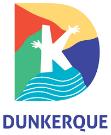 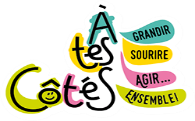 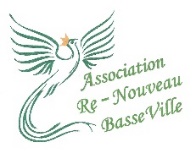 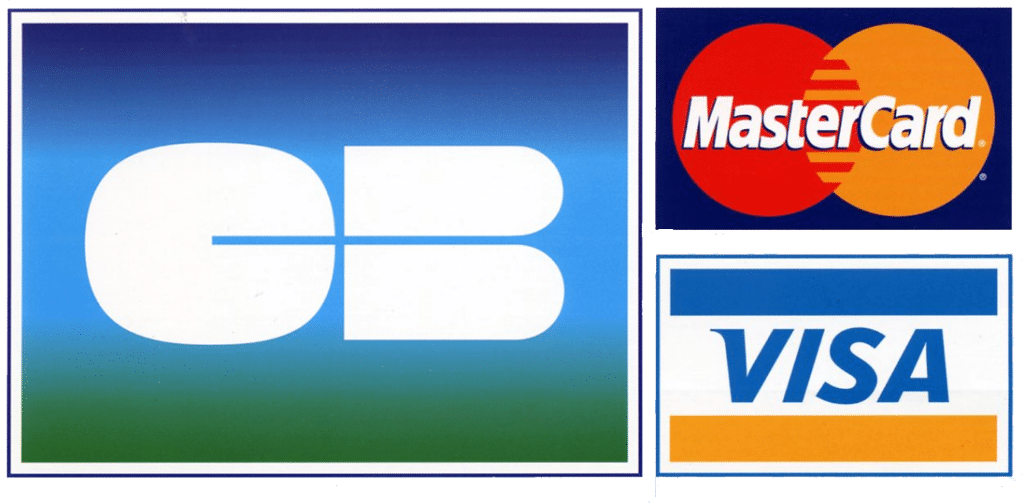 